In Honor of Our VeteransGate of Heaven Cemetery Offers A Veterans Lawn Dedicated to our MilitaryAs Veterans Day approaches and as we pay tribute and recognize all who have served our country, we say thank you, and we wish you a peaceful and blessed day.In honor of our veterans, South Jersey Catholic Cemeteries offers discounts for veterans who choose to be buried in our veteran lawn at our Gate of Heaven Cemetery located on the White Horse Pike in Berlin. The lawn is dedicated to our military men and women and their spouses. Veterans have the opportunity to be buried alongside of their fellow Catholic veterans in recognition of the sacrifices made in protecting our country.We offer several discounts for our veterans choosing to be buried in our veterans lawn at Gate of Heaven Cemetery. For more information call 855-MyPrePlan (855-697-7375), and a member of our staff will gladly help you."God is our refuge and our strength, an ever-present help in distress."  Psalms 46:2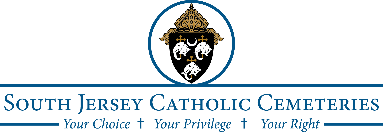 